CONVENTIONAL GRADESM2 HIGH SPEED STEELCHEMICAL COMPOSITION*0.85 for stripsSTANDARDSr~USA:AISI M2Europe: HS 6-5-2Germany: W.Nr. 1.3343France: (AFNOR Z85WDCV6.5.4.2)Sweden: SS 2722UK: BM2Japan: JIS SKH51DELIVERY HARDNESSSoft annealed max. 260 HBCold drawn max. 310 HBCold rolled max. 310 HBDESCRIPTIONE M2 is a medium-alloyed high speed steel which has a good machinability and a good performance and is used in a wide variety of applications.APPLICATIONSHEAT TREATMENTSoft annealing in a protective atmosphere at 850- 900°C for 3 hours, followed by slow cooling 1O°C per hour down to 700°C, then air cooling.Stress-relieving at 600°C to 700°C for approximately 2 hours, slow cooling down to 500°C.Hardening in a protective atmosphere with preheating in 2 steps at 450-500°C and 850-900°C and austenitizing at a temperature suitable for chosen working hardness.2 tempers at 560°C are recommended with at least 1 hour holding time each time.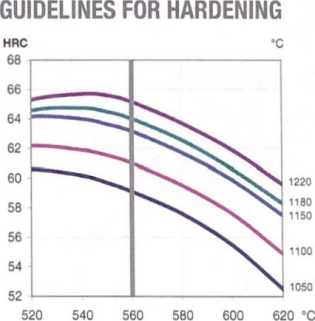 Tempering Temperature in °CHardness after hardening, quenching and tempering 2 x 1 hour• Square barsAvailable surface conditions: drawn, ground, hot rolled, cold rolled, peeled, turned.PROCESSINGE M2 can be worked as follows:machining (grinding, turning, milling)polishingplastic formingelectrical discharge machining*?lding (special procedure including preheating and filler materials of base material composition)GRINDINGDuring grinding, local heating of the surface, which can alter the temper, must be avoided. Grinding wheel manufacturers can give some advice on the choice of grinding wheels.SURFACE TREATMENTThe steel grade is a good substrate material for PVD and CVD coating. If nitriding is requested a small zone of 2-15 pm is recommended. The steel grade can also be steam-tempered if so desired.PROPERTIESmaterial safety data sheetMSDS:A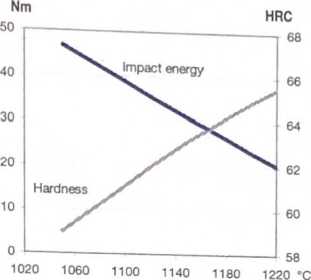 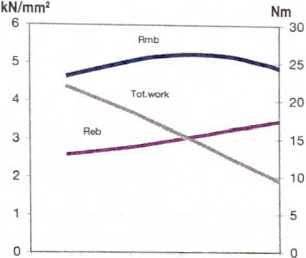 cCrMoWCoV0.90*4.25.06.4-1.8・ Twist drills• Broaches• Reamers・ Knives• Milling cutters• Saws• Taps & dies• Cold work toolsFORM SUPPLIEDFORM SUPPLIED• Drawn wire・ Strips• Wire rod• Sheets♦ Round bars• Discs• Flat bars• Bi-metal edgesToolHardeningTemperingSingle-edge cutting tools1220°C560°CMulti-edge cutting tools1180-1220°C560°CCold work tools1100-1150°C560°CAoDroximate Conversion AoDroximate Conversion AoDroximate Conversion AoDroximate Conversion AoDroximate Conversion AoDroximate Conversion AoDroximate Conversion AoDroximate Conversion AoDroximate Conversion AoDroximate Conversion AoDroximate Conversion AoDroximate Conversion AoDroximate Conversion AoDroximate Conversion °C2025400450500520540560600620700800850900°F7080750840930970100010401110115012901470□560| 1650~1